Optimizing regional allocation of CO2 emission considering output under overall efficiencyAuthor 1Jingxiao Zhang, ProfessorSchool of Economics and Management, Chang’an University, Shaanxi Xian, P.R .China, 710061 (corresponding author: zhangjingxiao964@126.com)Author 2Weixing Jin, LecturerSchool of Civil Engineering, Chang’an University, Shaanxi Xian, P.R. China, 710061, Email: jinweixing1993@126.comAuthor 3Guoliang Yang, ProfessorInstitutes of Science and Development, Chinese Academy of Science, Beijing, P.R. China, 100190, Email: glyang@casipm.ac.cnAuthor 4Hui Li, Associate ProfessorSchool of Civil Engineering, Chang’an University, Shaanxi Xian, P.R. China, 710061, Email: lihui9922@chd.edu.cnAuthor 5Yongjian Ke, Senior LecturerSchool of Built Environment, University of Technology Sydney, Sydney, Australia, Email: Yongjian.Ke@uts.edu.auAuthor 6Simon Patrick Philbin, ProfessorNathu Puri Institute for Engineering and Enterprise, School of Engineering, London South Bank University, London, United Kingdom. Email: philbins@lsbu.ac.ukConflicts of InterestThe authors declare no conflict of interest for the order and cooperation.Highlight：Optimizing regional allocation of CO2 emissions considering output under overall efficiencyThe study develops a three-stage empirical system to identify the CO2 emissions allocation scheme at the provincial level.Chinese construction industry panel data during 2005-2017 is used in the empirical study.CO2 emissions need to be reduced by ca. 10% on the base of 2017.86.7% of the provinces have a relatively large capacity for CO2 emissions reduction.The East region of China is a key area, accounting for 44.0% of the total amount of CO2 emissions reduction for the country.About 1/3 of the provinces face major pressure to reduce CO2 emissions by more than 10% on the basis of 2017.The study demonstrates empirically how emission reduction effectiveness can be improved.Manuscript FileOptimizing regional allocation of CO2  emissions considering output under overallefficiencyAbstractReduction of CO2 emissions is a strategic priority for the construction industry, howevercurrent schemes do not provide the level of performance that is required. There is also a  lackof understanding of how to allocate CO2  emissions targets within regions. Therefore, thisresearch  study  develops  a  three-stage  empirical  system   to  identify  the  CO2    emissionsallocation scheme for  the Chinese construction  industry at  the  provincial  level.  The resultsindicate that (a) the construction industry’s CO2  emissions need to be reduced by ca. 10%from the base level in 2017; (b) 86.7% of the provinces have a relatively large capacity for CO2emissions reduction; (c) China’s East region accounts for 44.0% of the total amount for CO2emissions reduction; and (d) about one-third of the provinces face enormous pressure toreduce CO2 emissions by more than 10% on the base of 2017. This research study providesunique insights and guidance to support assessment of the regional allocation of CO2emissions for the construction industry, which is a valuable reference for other countries andindustries.Keywords: CO2 emissions allocation; overall efficiency; construction industry; dataenvelopment analysis; Inverse DEA1 IntroductionIn recent years, global greenhouse gas (GHG) emissions have unfortunately continued torise. During the period 1990-2014, global greenhouse gas emissions increased from 33.8 to48.9 billion tons. This represents an increase of 45%, which includes a 52% increase in CO2emissions that accounts for 85% of total GHG emissions [1]. The built environment andbuilding construction sectors are the main source of CO2 emissions, accounting for around 40%of global CO2 emissions. In 2018, CO2 emissions from the construction industry have reachedthe highest level since 2013 and are still increasing [2]. Therefore, the construction industry isthe key sector where CO2 emissions need to be reduced.China is currently the largest construction sector in the world. The construction industryhas been and will continue to be one of the pillar industries of the national economy. In 2018,the value of the construction industry in China amounted to USD $893.6 billion [3].Consequently, it is now essential that China is able to balance the relationship between CO2emissions reduction and the continued development of the construction industry. In thiscontext, the Stern Review [4] highlighted that the reasonable allocation of CO2 emissions is avaluable political tool for tackling climate change and achieving a low carbon transition, whichcan provide a feasible solution for CO2 emissions reduction of construction industry. In 2015,China announced that its CO2 emissions per unit of GDP would be reduced to a range of 35-40%of the 2005 level by 2030. It is useful to note that this implementation target is on a nationallevel and needs to be refined to a higher level of geographical granularity. In order to improvethe effectiveness of CO2 emissions reduction, there is therefore a need to refine the nationaltarget and develop a regional-based CO2 emissions allocation scheme for the constructionindustry for both China and elsewhere.However, there are certain defects in the existing allocation methods that are available,which may not strike the required balance between CO2 emissions reduction and industrialdevelopment. Latterly, most of the research studies allocate CO2 emissions based on thefairness principle, while the efficiency principle has more recently received increasing attention.Based on these two principles, previous studies have developed various methods to allocateCO2 emissions at different levels. Data Envelopment Analysis (DEA) is a typical method toallocate CO2 emissions from the efficiency perspective. In this regard, Gomes and Lins [5]proposed the Sum Gains DEA (ZSG-DEA) model to identify the CO2 emissions allocationscheme among the non-Annex I and Annex I countries. Similarly, Chiu et al. [6] explored a fairand more efficient CO2 emissions allocation scheme among 24 European Union countries. Inrecent work, Fang et al [7] integrated multi-criteria allocation principles and indicators into theZSG-DEA model and applied it to develop an optimal CO2 emissions allocation scheme forapplication in China at the provincial level. These research studies converted all inefficientDecision-Making Units (DMUs) into efficient DMUs by decreasing the CO2  emissions butwithout any limit. This enabled optimal system efficiency but did not take into account the  riskof excessive reductions in output, which may cause irrationality for the CO2 emissionsallocation scheme.In order to overcome the aforementioned defect identified for current strategies, thisresearch study develops a three-stage approach to develop the CO2 emissions allocationscheme for the Chinese construction industry at the provincial level. As a consequence ofallowing decision makers to set output reduction thresholds independently, this approachachieves an effective control over output reduction, thereby improving rationality of the CO2emissions allocation scheme. This research aims to enrich the existing theoretical system ofCO2 emission reduction target allocation through improving on existing methods. The studyhas policy implications for China's construction industry as well as other countries and differentindustries to achieve greenhouse gas emission targets.The structure of this article is as follows: Section 2 reviews the literature on CO2 emissionsof construction, CO2 emissions allocation and the application of InvDEA. Section 3 describesthe three-stage method to calculate provincial CO2 emission quota. Section 4 and Section 5present the results and discussions respectively. Section 6 provides the conclusion of thisstudy.2 Literature review2.1 CO2 emissions of constructionCurrently, research on CO2 emissions of the construction industry is mainly focused onCO2 emissions measurement and analysis of the influencing factors. In this regard variousmethods have been employed to measure CO2 emissions by scholars. Acquaye and Duffy [8]employed the input-output analysis technique to evaluate the greenhouse gas emissionsintensity of the construction industry in Ireland. Using the same method, Nassen et al. [9]assessed CO2 emissions of the construction industry in Sweden. Whereas Zhang and Wang[10] used a life-cycle-based method to measure CO2 emissions of the Chinese constructionindustry during the period 2005-2012. Also, from the perspective of building life cycle,Gustavsson et al. [11] measured primary CO2 emissions for a timber-framed apartmentbuilding.In regard to analysis of the influencing factors, scholars have  mainly examined the effectof building materials, energy consumption, restrictions, and economic levels on CO2 emissionsof the construction industry. Lu et al. [12] analyzed the impact of seven key drivers, includingbuilding material consumption and energy intensity on the Chinese construction industry CO2emissions during the period 1994-2012. Wu et al. [13] provided an analysis on the effect ofeconomic output on CO2 emissions of the Chinese construction industry using a decouplingmethod. Whereas Xu et al. [14] employed the log mean Divisia index (LMDI) to study thedrivers of CO2 emissions in China during the period 1990-2009. Finally, Xu and Lin [15] appliedthe Vector Autoregressive model to provide an analysis on main driving factors affecting CO2emissions change and the researchers concluded that optimizing the energy structure caneffectively promote CO2 emissions reduction.It can be observed that previous research has established a reliable method formeasuring CO2 emissions and analyzing the influencing factors in the construction industry.However, there appears to be a gap in the knowledge base regarding CO2 emissionsallocation and CO2 emissions prediction.2.2 CO2 emissions allocation methodExisting CO2 emissions allocation methods include indicator, optimization, game theoreticand hybrid methods [16, 17]. The indicator method allocates CO2 emissions based on aspecific indicator. Due to its simplicity and practicality, the indicator method has been widelyused for CO2 emissions allocation. Zetterberg et al. [18] used economic analysis to evaluatethree CO2 emissions allocation methods for the grandfather, auction, and benchmark levels.Zhou et al. [19] identified the Chinese provincial CO2 emissions reduction goal based on fivecategories of indicators, such as population, CO2 emissions and others. Moreover, Luzzati andGucciardi [20] cited European countries as a case to explain the trustworthiness of thecomprehensive indicator method. However, the allocation results rely too much on selection ofthe indicator, leading to the concern of reliability. Meanwhile, the CO2 emissions allocationscheme based on the indicator method is usually more favorable to one group of entitiesunfairly.The optimization method allocates CO2 emissions from an efficiency perspective.Nordhaus and Yang [21] developed the Regional Integrated model of Climate and theEconomy (RICE model) to explore the optimal emission paths of GHGs in different regions.Filar and Gaertner [22] also proposed a mathematical programming technology to assign CO2emissions worldwide on the basis of maximizing economic utility. The above methods have theadvantage of integrating climate and economy, but they are very complicated to operate. Later,with the broad use of the DEA method in the efficiency evaluation considering undesirableoutput, researchers began to pay attention to using this method for CO2 emissions allocation.In this regard, Gomes and Lins [5] proposed a ZSG-DEA model to allocate CO2 emissions bysetting a cap on emissions. Thereafter, this model has been employed for CO2 emissionsallocation in different regions or industries [23-26]. It is worth noting that the DEA method wasinitially developed for efficiency evaluation rather than resource allocation. Therefore, whenallocating CO2 emissions with the DEA method, changes in input and output cannot beeffectively identified, which may harm the rationality of the allocation scheme.The game theoretic method ascertains the optimal CO2 emissions allocation plan throughconsidering the negotiation between different emissions reduction units. Filar and Gaertner [22]used the Shapley value based on the game theoretic method to study the global CO2allocation scheme. Furthermore, Zhang et al. [27] conducted a study on the CO2 emissionsallocation with a game theoretic method. Liao et al. [28] also employed the Shapley value toevaluate CO2  emissions allocation quotas of three power stations located in Shanghai, China.The  game  theoretic  method  has  the  advantage  of  incorporating  the  negotiations amongdifferent entities in CO2 emissions allocation, but it is also complicated and lacks transparency.The hybrid method refers to the use of multiple methods to allocate CO2 emissions, whichhas the advantage of considering different criteria simultaneously. For example, Zhou et al. [29]applied a DEA method with multiple abatement factors to study the CO2 emissions allocationof Chinese cities. However, compared with the other three methods, the hybrid method is morecomplex   in   the   calculation   process,   lower   performance   for   operability   and   moretime-consuming in data collection, which may compromise the accuracy of the allocationscheme.Recently, with the increasing attention on the efficiency principle [16], the optimizationmethod has attracted the attention of scholars. Due to its simplicity and practicality, the DEAmethod has been extensively used to study CO2 emissions allocation. It is worth highlightingthat CO2 emission allocation in the DEA model actually involves changes of input and output,which is not only the positive efficiency measurement, but also the solution to the inverse DEAproblem. Indeed, applying the InvDEA model to allocate CO2 emissions can improve theaccuracy of allocation under the perspective of efficiency and consequently this method hasreceived extensive attention in the literature [30].2.3 The application of InvDEADEA is an efficiency analysis method based on the relative comparison between theevaluated objects. It has unique features for dealing with multi-input and multi-output problemsand has been extensively applied in different regions, industries and departments [31, 32]. Thepurpose of efficiency evaluation is not only to reveal the level of efficiency but more importantlyto find a way to improve efficiency. Previous studies have found that the improvement ofresource allocation may potentially improve efficiency levels [33-35]. Although the DEAmethod can be used to calculate the efficiency of DMUs effectively by finding the optimalsolution, it could not observe the impact of resource allocation changes on efficiency. In recentyears and with the deepening of DEA focused research, the problem of inverse DEA hasattracted the attention of scholars. The inverse DEA problem is basically the inverse of theDEA problem and therefore its principle is inverse optimization. The reverse DEA method aimsto solve the following problems: For a group of DMUs, assuming that the current level ofefficiency remains the same, how much can the output increase if the inputs increase by acertain amount? Or, if outputs are increased by a certain amount, how much should inputsincrease [36]? Consequently, use of the InvDEA method provides a new perspective fordealing with resource allocation problems at current efficiency levels.The current application of inverse DEA mainly includes efficiency prediction and resourceallocation. In the prediction of efficiency and through adopting 22 chain stores in a homedecoration company in Taiwan as the study objects, Lin [37] studied the efficiencymeasurement and income problem with the fuzzy DEA model and the InvDEA model, therebyproviding a reference for decision-makers to clarify the efficiency and income of the new store.Frija et al. [38] estimated the demand for agriculture irrigation water for individual farmers inTunisia with the InvDEA model. Furthermore, Gattoufi et al. [39] employed the InvDEA modelto the case of bank consolidation decisions and proposed recommendations for the combinedbanks' input-output levels to achieve the expected efficiency targets. Lim [40] combined theinverse optimization problem with the DEA time series application and applied the InvDEAmodel to the case of expected production frontier changes. Whereas other researchers [41-43]used the banking industry as a case to study the impact of corporate restructuring or mergerson operational efficiency with the InvDEA model. Chen et al. [44] developed an InvDEA modelconsidering undesirable outputs on the basis of the sustainable perspective and applied themodel to predict the level of sustainable development investment in China. In regard toinvestigating resource allocation, Lertworasirikul et al. [45] proposed a linear programmingInvDEA model, and applied this model in the resource allocation of motorcycle partscompanies. Later, Ghiyasi [46] developed the InvDEA model for the case of Variable Returnsto Scale (VRS). As a result of combining the InvDEA model with artificial neural networks,Modhej et al. [47] improved the ability of the model to process large data sets and successfullyapplied the model to 600 banks in Iran.It can be observed that application of the InvDEA model provides significant advantagesfor processing efficiency prediction and resource allocation problems, especially for dealingwith resource allocation problems at current efficiency levels. Therefore, the InvDEA model isan ideal tool for enabling CO2 emissions allocation as part of supporting the overall schemeefficiency since the negative impact of CO2 emissions reduction on outputs can be limited.2.4 Gap in the knowledge baseAs elucidated from the comprehensive literature review, the gap in the knowledge basecan be summarized as follows: (1) Previous methods for CO2 emissions allocation have notconsidered the risk of the excessive reduction in output, which may have a negative impact onthe rationality of the allocation scheme. (2) There is still a limited focus on the CO2 emissionsallocation scheme for the construction industry.In order to narrow the gap, this research study has conducted the following empiricalinvestigation: (1) The output reduction threshold was introduced into the model to limit theexcessive reduction in output, thereby improving the rationality of the CO2 emissions allocation.(2) Based on the perspective of system efficiency, an optimized CO2 emissions allocationscheme for the Chinese construction industry was identified leading to overall efficiency.3 MethodologyThe overall methodology follows a three-stage approach, as shown in Fig. 1, and the maincharacteristics of each stage are as follows. Stage 1: According to the Guidelines for NationalGreenhouse Gas Inventories released in 2006 [48], the research study calculated CO2emissions for the Chinese construction industry during the period 2005-2017, and identifiedthe total amount of the construction industry’s CO2 emissions reduction based on Chinesegovernment's emissions reduction goals. Stage 2: From the perspective of efficiency, thisstudy  used  the  DEA-BCC  model  to  evaluate  the  construction  industry’s  CO2   emissionsreduction capacity for 30 provinces in China in order to identify the priority of CO2 emissionsreduction, and inefficient DMUs were selected as reduction objects. Stage 3: The InvDEAmodel was employed to allocate the total amount of CO2 emission reduction to each inefficientDMU, thereby identifying the CO2 emissions allocation scheme.< Insert Fig. 1 here >Fig. 1. Framework of the research methodologyThe data used in this research study were derived from the China Statistical Year Book(2006-2018) [49], China Energy Statistical Year Book (2006-2018) [50], China StatisticalYearbook on Construction (2006-2018) [51] and other relevant statistical year-books forvarious provinces of China. Considering the availability and completeness of the data, theresearch study selected 30 provinces in China as study objects.3.1 Carbon emission coefficient methodThis research study used the carbon emission coefficient method to calculate the CO2emissions of the Chinese construction industry from 2005 to 2017. This method isrecommended by the United Nations Intergovernmental Panel on Climate Change (IPCC) [48],since it has high computational accuracy and has been widely used for CO2 emissionsmeasurement [33-35, 52].CO2 = ∑𝑛𝐸𝑖 × 𝑁𝐶𝑉𝑖 × 𝐶𝐸𝐹𝑖 × 𝐶𝑂𝐹𝑖 × (44)12(1)𝑛244	∑ 𝜆𝑗𝑥𝑖𝑗 ≤ 𝑥𝑖𝑘, i = 1,2, … M𝑗=1245𝑛∑ 𝜆𝑗𝑜𝑟𝑗 ≥ (1 +→ ) 𝑜𝑟𝑘, r = 1,2, … , R𝛽𝑘𝑗=1246𝑛∑ 𝜆𝑗𝑢𝑜𝑝𝑗 = (1 −→ ) 𝑢𝑜𝑝𝑘, p = 1,2, … , P𝛽𝑘247248𝑗=1n∑	λj = 1 , j = 1,2, … nj=1λj ≥ 0	(2)249When →𝐷 𝐷𝐷𝐹(𝑋𝑘, 𝑂𝑘, 𝑈𝑂𝑘, 𝑔𝑜, −𝑔𝑢𝑜) = 0, it represents that the DMU is efficient, otherwisethe DMU is inefficient. As for the inefficient DMU, its DDF could be improved by reducing CO2emissions, while the DDF of the efficient DMU cannot be improved further. Considering this, inthe study of Emrouznejad et al. [30], only inefficient DMUs are selected as CO2  emissionsreduction  objects.  It  is  worth  noting  that,  when  the  above  DEA-BCC  model  is  used forefficiency evaluation,  multi  DMUs  may be  efficient.  Ignoring  the  CO2   emissions reductioncapacity of multi efficient DMUs may have a negative impact on the rationality of the CO2emissions allocation. Therefore, it is essential to further evaluate the CO2  emissions reductioncapacity of efficient DMUs.Based on the study of Emrouznejad et al. [30], we proposed the following process toevaluate the CO2 emissions reduction capacity of efficient DMUs. Firstly, the super efficiencyDEA model was used to calculate the super efficiency value of  efficient DMUs. Secondly, theinputs of each efficient DMU were augmented with the corresponding super efficiency value.Finally, the efficiency frontier of the DEA-BCC model was kept unchanged and the followingwas	calculated	for	efficient	DMUs	whose	inputs	has	been	adjusted→𝐷 𝐷𝐷𝐹(𝑋𝑘, 𝑂𝑘, 𝑈𝑂𝑘, 𝑔𝑜, −𝑔𝑢𝑜) . Therefore, the super efficiency DEA model is as follows.→𝐷 𝐷𝐷𝐹(𝑋𝑘, 𝑂𝑘, 𝑈𝑂𝑘, 𝑔𝑜, −𝑔𝑢𝑜) = max →𝛽𝑘𝑠. 𝑡.𝑛267	∑ 𝜆𝑗𝑥𝑖𝑗 ≤ 𝑥𝑖𝑘, i = 1,2, … M𝑗=1𝑗≠𝑘𝑛268∑ 𝜆𝑗𝑜𝑟𝑗 ≥ (1 +→ ) 𝑜𝑟𝑘, r = 1,2, … , R𝛽𝑘𝑗=1𝑗≠𝑘𝑛269∑ 𝜆𝑗𝑢𝑜𝑝𝑗 = (1 −→ ) 𝑢𝑜𝑝𝑘, p = 1,2, … , P𝛽𝑘270271𝑗=1𝑗≠𝑘n j=1λj = 1 , j = 1,2, … n, j ≠ kλj ≥ 0	(3)When evaluating the efficiency of a certain DMU, the super efficiency DEA would firstlyexclude the DMU. This is the main difference between the super efficiency DEA model and theDEA-BCC  model.  Therefore,  as  for  the  inefficient  DMU,  the  efficiency  value  will remainunchanged while the efficiency value of the efficient DMU would become larger. As shown inFig. 2, when evaluating the efficiency of B1, B1  is excluded from the DMU set. At that time,A1-C1-D1 turns to be the new efficiency frontier. The distance between B1 and B2 representsthe extent value of augment in B1’s inputs, and B1’s super efficiency value is OB2/OB1, which ismore than 1. When the efficiency frontier of the DEA-BCC model remains unchanged, there isa need to adjust the inputs with the super efficiency value, which will enable the efficient DMUsto  move away from  the efficiency frontier  (as  shown  in  Fig. 3).  This  change  provides thecondition for improving the DDF of efficient DMUs in order to identify their CO2  emissionsreduction amount.Fig. 3. Efficient DMUs in DEA-BCC model after adjustment3.3 InvDEA modelThe InvDEA model proposed by Emrouznejad et al. [30] was introduced in stage 3. Inaddition and in order to achieve the overall scheme efficiency, CO2 emissions reduction shouldnot deteriorate the efficiency of DMUs. Considering this situation, this research study makesthe following assumptions:Assumption 1: The reduction of CO2 emissions does not change the efficiency frontier.In the DEA model, the efficiency of the DMU is determined by its distance from theefficiency frontier. The change of efficiency frontier would cause a change of the efficiencyevaluation criteria, thus the efficiency values of DMUs before and after the reduction of CO2emissions  cannot be compared. In  this  situation, the  overall efficiency of the CO2  emissionsallocation scheme may not be achieved. Meanwhile, the change of efficiency frontier alsoincreases the difficulty of calculation in the model. Therefore, the assumption is introduced inthe InvDEA model.Assumption 2: The reduction of CO2 emissions does not deteriorate the efficiency ofDMUs.Since the concept of the low-carbon economy was proposed in 2003 [54], many countrieshave been actively exploring a feasible path for economic low-carbon transformation. It isworth noting that a low-carbon economy refers to not only reducing greenhouse gas emissionsbut  also  providing  a  win-win  situation  for  both  economic  and  social  development  andecological protection. Therefore, we introduce Assumption 2 in the model.Assumption 3: Desirable outputs have a specific threshold.In theory, there are countless paths for an inefficient DMU to approach the efficiencyfrontier.  However,  some of  these paths  may lead to  an  excessive  reduction  of   desirableoutputs in the DMU. For example, there may be situations to reduce CO2 emissions, in whichthe  production  scale  is  reduced,  thereby resulting  in  an  excessive  reduction  in desirableoutputs. To avoid these situations, a threshold needs to be introduced. Meanwhile, in reality, asone of the main industries in China [55], the construction sector has made major contributionsto the development of the national economy. In order to ensure that environmental pollution isbeing reduced while the economy maintains steady growth, the Chinese government maypotentially set a threshold for outputs reduction of the construction industry when formulatingrelevant policies. This is consistent with the view of Emrouznejad et al. [30] and to allow themodel to be more reasonable, this research study has adopted assumption 3.On the basis of the above assumption, the InvDEA model is constructed as follows:𝑚	𝑅321	𝑚𝑖𝑛 ∑ ∑ 𝛼𝑖𝑘 − ∑ ∑ 𝛽𝑟𝑘322𝑘∈𝐿 𝑖=1𝑘∈𝐿 𝑟=1s.t.323	∑ 𝜆𝑘 𝑥𝑖𝑗 − 𝛼𝑖𝑘 ≤ 0, ∀𝑘 ∈ 𝐿, 𝑖 = 1, … , 𝑚𝑗∈𝐹324	∑ 𝜆𝑘𝑜𝑟𝑗 − (1 + 𝛽̂𝑘)𝛽𝑟𝑘  ≥ 0, ∀𝑘 ∈ 𝐿, 𝑟 = 1, … , 𝑅𝑗∈𝐹325	∑ 𝜆𝑘𝑢𝑜𝑝𝑗 − (1 − 𝛽̂𝑘)γ𝑝𝑘  = 0, ∀𝑘 ∈ 𝐿, 𝑝 = 1, … , 𝑃326𝑗∈𝐹∑ 𝜆𝑘 = 1, ∀𝑘 ∈ 𝐿𝑗∈𝐹330	0 ≤ 𝛾𝑝𝑘 ≤ 𝑢𝑜𝑝𝑘, ∀𝑘 ∈ 𝐿, 𝑝 = 1, … , 𝑃331	𝜆𝑘   ≥ 0, ∀𝑗  ∈ 𝐹𝑘, 𝑘 ∈ 𝐿	(3)Where 𝛼𝑖𝑘, 𝛽𝑟𝑘 and 𝛾𝑝𝑘 represent the level of the i-th input, the r-th desirable outputand the p-th undesirable output respectively, after the DMUk reduces its undesirable output.𝑐𝑟𝑘  is a policy threshold to limit the reduction of undesirable outputs.  𝑎𝑝  is the sum of 𝛾𝑝𝑗  (𝑗  ∈𝐿), representing the pth undesirable output level of all inefficient DMUs in L. In addition,  𝛽̂𝑘    isa parameter that ensures that the efficiency value of the DMUs in L does not decrease afterthe reduction  of  CO2  emissions  [30],  meeting  this  condition  of  0 ≤ 𝛽̂𝑘  ≤→∗,  where𝛽𝑘→∗𝛽𝑘is theoptimal solution for model (2).In this research study, we selected the DEA-BCC model as the basic model of the InvDEAmodel. It indicates that the InvDEA model is also formulated under the variable return to scale(VRS)  assumption,  rather   than   the  constant   return  to  scale  (CRS)   assumption.  If theassumption changes from VRS to CRS, the efficiency frontier of InvDEA model would changefrom multi-segment linear to linear and move forward. Due to this change, except when DMUsare efficient under the CRS assumption, the distance between other DMUs’ and efficiencyfrontier would increase, indicating that the CO2  emissions reduction space of these DMUswould  expand. Therefore,  compared with the  VRS assumption,  DMUs in the InvDEA modelunder CRS assumption may have a larger space for CO2 emissions reduction overall. Actually,in the production process, not all DMUs’ return to scale keeps constant. Considering this,allocating CO2  emissions under  the VRS assumption  would be more reasonable. Therefore,this study proposed the InvDEA model under VRS assumption to allocate CO2 emissions.3.4 Dataset and indicatorsThis research study used a comprehensive indicator system with multiple inputs andmultiple outputs to evaluate the efficiency of the Chinese construction industry. The indicatorsystem consists of three parts, namely the inputs, desirable outputs and undesirable outputs.Reasonable  indicators  are  critical to the  accurate  measurement of  efficiency.  In  order  toensure the rationality of the indicator selection, we conducted a systematic review on theprevious studies relating to the construction industry efficiency, as shown in Table 1.Table 1Evaluation indicators system of construction industry in previous studiesEquipment, (4) Energy	space of buildings completedAnalysis of the related literature identifies that the efficiency evaluation indicator systemfor the construction industry, with labor, capital and equipment as input indicators, as well astotal output value as  the  output  indicator, has been  widely used. Along with the increasinglyprominent  environmental  problems  and  corresponding  energy  crisis,  the  efficiency  of theconstruction industry in regard to environmental factors and energy consumption has receivedsignificant attention. Referring to previous studies, this research has established an evaluationindicator system for Chinese construction industry efficiency on the basis of the researchquestion, as illustrated in Table A-2 in the Appendix.Input indicators consist of the number of employees, the total power of machinery andequipment owned, total assets and energy consumption, representing the input level of labor,equipment, capital and energy of the construction industry respectively.  The desirable outputindicator is gross output value, reflecting the total income of the construction industry. Theundesirable  output  indicator is CO2  emissions, representing  the  environmental costs of  theconstruction industry. The  descriptive statistics of the Chinese  construction  industry in 2017are shown in Table 2.Table 2Descriptive statistics of the Chinese construction industry in 2017enterprises equipment owned construction construction4 Empirical results4.1 CO2 emissions reduction total amount calculationThe CO2 emissions reduction goal of the Chinese government is to reduce its CO2emissions per unit of GDP to a range of 35-40% of the 2005 level by 2030 [66]. Consideringthat this is a target range, this research study used the upper bound of  40% as the emissionsreduction goal. The gross output value of construction (GVOC) is an indicator representing thetotal output of the construction industry over a certain period of time, similar to the GDPreflecting the sum output of the nation or region. Therefore, the CO2 emissions reduction  goalof the Chinese construction industry can be described as the following: by 2030, the CO2emissions per unit of GVOC will be reduced to 40% of the level in 2005.This study uses the carbon emission coefficient method to calculate the CO2 emissionsduring the period 2005-2017. In addition, to avoid the impact of price level changes, this studyused the Consumer Price Index (CPI) of China to transform the GVOC into the constant pricein 2010. As shown in Table 3, from 2005 to 2017, the CO2 emissions increased year by year,but CO2 emissions / GVOC was generally in a state of decline, only a slight rebound in 2015when compared to 2014, indicating that the CO2 emissions per unit of GVOC were in effectivecontrol.  Among  them,  the  CO2  emissions  /  GVOC  in  2017  reached  0.0378.  If  the  CO2emissions reduction goal were achieved in 2017, the CO2 emissions/GVOC in 2017 should be0.0341,  which means  that  the CO2  emissions  in  2017 should  be  controlled below 6124.32(10,000 tons). However, the actual total CO2  emissions are 6789.84 (10,000 tons). Therefore,the total amount of CO2 emissions reduction is 665.52 (10,000 tons), accounting for about 10%of total CO2 emissions in 2017.Table 3CO2  emission/GVOC in China from 2005 to 2017Gross output value ofConsumer PriceYearCO2 emission (10,000 tons)construction (current prices-2010)CO2 emissions/ GVOCindex (CPI) of ChinaBased on the geographical location and economic development level of each provinceand city, this research study divided 30 provinces  into three regions of East, Middle and WestChina through adopting the approach by Zhu et al. [67], thereby enabling analysis of theregional  differences  of  CO2   emissions  of  China’s  construction  industry  during  the period2005-2017. The result of the division is shown in Fig. 4. Additionally, Fig. 5 highlights the trendof CO2 emissions in the Chinese regional construction industry from 2005 to 2017. It can beobserved that CO2  emissions in the Middle and West regions are close, and except for theyear 2015, the CO2  emissions in these two regions are significantly lower than that in the Eastregion. As for the trend, the CO2  emissions in the East region showed a downward trend afterreaching a peak of 2703.3 (10,000 tons) in 2011, and the growth trend of CO2 emissions in theWest region slowed down after 2011, while the Middle region remained growing in this period.The CO2 emissions data of China's provinces from 2005 to 2017 are shown in Appendix Table4.2 CO2 emissions reduction capacity evaluationAt this stage, the DEA-BCC model and super efficiency DEA model were employed incombination to evaluate the CO2 emissions reduction capacity of the construction industry in30 provinces in 2017. The measurement results are shown in Table 4. Original efficiency andsuper efficiency were respectively measured by the DEA-BCC model and super efficiencyDEA, while adjusted efficiency was measured by the DEA-BCC model after the efficient DMUs’inputs have been adjusted with a super efficiency value.Table 4The results of efficiency measurementBased on the results of adjusted efficiency, 30 DMUs were divided into two groups as Land F1. The adjusted efficiency value of the DMU in the L is less than 1, which means that theirDDFs can be improved, thereby indicating there is capacity for CO2  emissions reduction. Thevalue of the DMU in the F is 1, suggesting that it is on the production frontier, and there is noreduction capacity for the DMUs in F.4.3 An optimized CO2 emissions allocation scheme identificationIn this stage, the research study applied the InvDEA model to allocate the total amount ofCO2  emissions reduction for the Chinese construction industry in the 27 provinces with arelatively large CO2  emissions reduction capacity. In order to achieve the overall schemeefficiency,  the  parameter  β̂k   was  introduced  in  the  InvDEA model  to  ensure  that  the  CO2emissions reduction would not cause an efficiency decrease in the DMU. The constructionindustry’s efficiency in this study is the productivity that considers CO2 emissions. In the realproduction process, the reduction of undesirable outputs usually increases the efficiency level1 L set: Beijing, Tianjin, Hebei, Shanxi, Inner Mongolia, Jilin, Heilongjiang, Zhejiang, Anhui, Fujian, Jiangxi, Shandong, Henan, Hubei, Hunan, Guangdong, Guangxi, Hainan, Chongqing, Sichuan, Guizhou, Yunnan, Shaanxi, Gansu, Qinghai, NingxiaF set: Liaoning, Shanghai, Jiangsu, Xinjiangof the industry considering environmental factors. Considering this reality, we defined thatβ̂k  = 0.9 →∗ ,  representing  the  reduction  of  CO2  emissions  that  makes  the  direction  distanceβkfunction of the DMU improve by 10%. This results in an increase in the efficiency of the construction industry when considering CO2 emissions. In addition, in order to make the model more reasonable, Section 3.4 assumes that there is a specific policy threshold for the expected output. As for the setting of the policy threshold, referring to the policy threshold setting of the desirable outputs of the Chinese manufacturing industry by Emrouznejad et al. [30], the crk was selected as 0.05, which means that the loss of the desirable outputs of the construction industry caused by CO2 emissions reduction is 5% at most. The specific result of CO2 emissions allocation is shown in Table 5.As shown in Table 5, the reduction ratio for roughly one third of the provinces accounted for more than 10%. Among them, the reduction ratio for Fujian accounts for more than 35%, indicating that this province is facing severe pressure of CO2 emissions reduction and therefore it is urgent to explore the green transformation of the construction industry in this province. In addition, there are also four provinces, where despite their  β̂k  is more than 0.3,but the reduction ratio is less than 10%, which are Inner Mongolia, Qinghai, Yunnan andGuizhou. The six provinces of Heilongjiang, Jiangxi, Anhui, Shaanxi, Chongqing and Zhejiangare the opposite. The  β̂k    of these provinces is less than 0.1, but the reduction ratio is greater than  10%  (β̂k    is  a  parameter  denoting  the  distance  between  the  DMU  and  the  production frontier, thereby reflecting the scope for technology improvement). Fig. 6 shows the totalemission reduction capacity in Eastern, Middle and Western China. According to the  diagramresults, the CO2  emissions reduction amount in the East region is 292.987 (10,000 tons),accounting for 44.0% of the total CO2  emissions reduction, and indicating that the East regionis a crucial area for reduction. CO2  emissions reduction amount in the Middle and Westregions  accounted for  30.3% and 25.7%  of  CO2  emissions reduction, respectively. With theuse of the InvDEA model to allocate the CO2 emissions to the inefficient DMUs in the L set, theoverall optimal CO2  emissions allocation scheme of the Chinese construction industry can beobtained, as shown in Fig. 7.Table 5The provincial quota of CO2 emissionDMUs	Sets→∗𝛽𝑘β̂kThe amount of CO2 emission reduction allocationThe amount of CO2emission in 2017Reductio n ratiomore  attention  to  the  quality  and  efficiency   of   development   [2].   In   addition,   throughimplementation of preferential policies, the utilization rate of green production capacity of theconstruction industry in the West region is gradually improved [69]. Therefore, the growth trendof CO2 emissions in the West region is gradually flattening, which indicates that this region hasfurther controlled the level of CO2 emissions. However, the West region has not been able tosignificantly  reduce  CO2   emissions  to  the  same  level  achieved  in  the  East  region  andconsequently the West region still faces  challenges  in this  area. How  to break  through  thischallenge is the main problem that the West region needs to solve in regard to the futurelow-carbon transformation of the construction industry. Unlike the East and West regions,  theCO2 emissions in the Middle region were still growing. Consequently, the Middle region shouldconsider how to reach the peak of CO2 emissions as soon as possible.In the second stage, it has been found that the Chinese construction industry is stillfollowing the trajectory of the extensive industrial development model and consequently thereis significant scope for improvement in the level of CO2  emissions. The primary source of CO2emissions of the construction industry is energy consumption [70]. Indeed, the 13th Five-YearDevelopment Plan of the Chinese Construction Industry identified the need to promote buildingenergy  conservation  and  green  building  development  [71],  thereby  providing  a  feasibleimplementation path for the control  of  CO2  emissions. It has  also been found that  the  DMUvalue of four provinces (namely Liaoning, Jiangsu, Shanghai and Xinjiang) is 1, and there istherefore  no  capacity for  CO2  emission  reduction.  Jiangsu and  Shanghai  have small landareas and high levels of economic development, and the construction industry has high CO2emissions, but the industry has low carbon intensity and high carbon emission efficiency [35,72, 73]. The "Low Carbon Development Report" issued by Jiangsu and Shanghai Ministry ofEcological   Environment   identifies   that  through  orderly  promoting   the  construction  andmanagement of low-carbon buildings, energy-saving transformation of existing buildings canbe achieved. It can be observed that both provinces have fulfilled the CO2  emission reductiontargets  set  by the  state  ahead  of  time. Therefore,  there  is  no  capacity for  CO2  emissionreduction.In the third stage, it has been found that the Chinese construction industry has amplescope for CO2 emissions reduction, and the East region is a crucial area for the reduction. Theeconomic development level of the East region is high, and the laws and regulations of theEast region are sound. Also, the technical level is high in this area, so it is more likely toachieve the CO2 emission reduction targets set by the state and the province. Therefore, therelatively developed areas in the East have significant capacity for emission reduction. This isconsistent with previous studies [74]. At the same time, it was found that the relation betweenβ̂k    and the CO2  emissions reduction capacity is not very strong. The results highlight that thescope  for  technological  progress  in  Inner  Mongolia  is  obviously larger  than  that  in otherprovinces, but the capacity for CO2  emission reduction is only about 5% of its total amount.This  study suggests  that this  may be  affected by the  output  threshold  set  in  the researchprocess, and the introduction of threshold reduces β̂k    and CO2  emission reduction capacity.The reason for this phenomenon may be the impact of the scale effect. Therefore, we proposethat optimizing the scale of the construction industry is also a feasible path for CO2  emissionsreduction. In addition, the study found that Fujian leads the way among all provinces, with thereduction ratio of 37.94%. In this regard, Su et al. [75] found that due to the change of energyconsumption and the negative attitude of industrial enterprises towards energy conservationand CO2  emission reduction, it is a difficult task for Fujian to  achieve CO2  emission reductiontargets as scheduled. After the reform in China and the opening up process, Fujian's economygrew rapidly, and it was close to the level of medium-sized developed countries in 2008.However, Fujian now needs to reduce CO2  emission intensity while maintaining a high GDPgrowth rate, which is a huge challenge [76].In addition, in order to illustrate the advance of Method II proposed in this study, the DEAMethod  (Method  I)   was   adopted  to  allocate  the   carbon  dioxide  emissions   of  China'sconstruction industry without considering the policy threshold and super efficiency, and thedistribution results of the two methods are compared and analyzed. As can be seen from Table6, 86.7% of the provinces and cities in the allocation results of Method II were selected as CO2emission reduction targets, while in the allocation results of Method I, the value was only 40%.This indicates that Method II can identify the DMU emission reduction capacity more effectivelythan Method I. In addition, in the allocation results of Method I, the CO2  emission reductionratio of Shaanxi exceeds 60%. In contrast, in the distribution results of Method II, the CO2emission reduction ratio of various provinces and cities is more concentrated. Among them, 60%of  the provinces  and cities  are  in the range of  0  to  20%,  and  no  provinces  and cities cutemissions by more than 40%. In conclusion, Method II can more effectively identify the CO2emission reduction capacity of the decision unit and reduce the occurrence of extreme valuesin the allocation results.Table 6The comparative analysis of two methodsMethod I	Method IIDMUsReduction ratio	Set	Reduction ratio	Set6 ConclusionsThis research study has developed an optimized CO2 emissions allocation scheme for theconstruction  industry.  A  three-stage  approach  was  adopted  to  empirically  study  the CO2emissions allocation for the Chinese construction industry drawing on panel data for the period2005-2017.  In  order  to  achieve  an  optimum  overall  scheme  efficiency,  parameters wereintroduced in the proposed model to limit the negative impact of CO2 emission reduction on theproduction efficiency and output of the construction industry. Firstly, according to China's 2030emissions  reduction  national goal,  this  research  study identified  the  total amount  of  CO2emissions reduction for the construction industry with the data of CO2  emissions from 2005 to2017. Secondly, the DEA-BCC model and super efficiency DEA model was applied to evaluatethe CO2 emissions reduction capacity of 30 provinces in China and divide the provinces intothe  L  and  F  groups.  Group  L  represents  the  collection  of  provinces  with  CO2 emissionreduction capacity, including 27 provinces, and were selected as priority objects for CO2emissions reduction. The InvDEA model was employed to allocate the total amount of CO2emissions  reduction  to  priority  objects  of  the  L  group,  and  identified  an  optimized  CO2emissions allocation scheme, thereby achieving the overall scheme efficiency. This study usesthe DEA-BCC model to identify CO2 emission reduction target allocation objects, and on thisbasis,  introduces  a  super-efficiency  DEA model  to  further  evaluate  high-efficiency DMUs,thereby improving  the  accuracy of  identification  of  CO2  emission  reduction  objects  in theconstruction  industry,  and  further  enriching  and  improving  the  theoretical  system  of CO2emission  reduction  target  allocation.  In  addition,  this  study  adopts  China's  constructionindustry as an example to allocate CO2 emission reduction capacity, which provides a scientificbasis for the formulation of CO2 emission reduction policies in China's construction industry. Atthe same time, this study provides a reference for the formulation of CO2  emissions reductionpolicies and has a further reference value for CO2  emissions allocation research in otherregions and industries. This study will also help China and other countries and regions toachieve the objectives  of  the Paris  Agreement and  the  wider  United  Nations  SustainableDevelopment Goals (SDGs). The main findings of this study are as follows:(1) From 2005 to 2017, the CO2 emissions of the Chinese construction industry increasedfrom 3404.63 (10,000 tons) to 6789.84 (10,000 tons), but the CO2 emissions / GVOC overalldeclined, from  0.0853  to 0.0378. In  order  to achieve  China's 2020 CO2 emissions reductiontargets, the CO2  emissions of the Chinese construction industry needs to be reduced by665.52 (10,000 tons), accounting for about 10% of total CO2 emissions in 2017.(2) During the inspection period, CO2 emissions from the construction industry in the Eastregion  were  on  a  downward trend  after peaking at  27.033 million tons  in  2011.  The Westregion leveled off in 2010, while CO2  emissions in the Middle region were volatile and stillgrowing. Therefore, the East region has improved control over carbon dioxide emissions.(3) The results show that in 2017, about one-third of China's provinces are facingsignificant pressure to reduce CO2  emissions, of which Fujian is are more than 35%. Inaddition, the East region is the key area of CO2  emission reduction, and its CO2 emissionreduction capacity accounts for 44.0% of the total CO2 emission reduction.(4) This study concludes through comparing with the calculated results of DEA withoutconsidering the policy threshold and super efficiency that the CO2  emission allocation methodin the construction industry proposed is more effective than other approaches. Furthermore,the proposed method can better reflect the actual situation of CO2 emission reduction capacityin the construction industry in different provinces.It has been found that the environmental issue arising from CO2 emissions has negative 602  externalities, and its resolution should be achieved through governmental intervention. This  603 will ensure the  realization  of  the  CO2  emissions  reduction  targets,  and  thereby  balance 604  economic  development  and  CO2  reduction.   This   research   has   provided   four   policy 605 recommendations with a view to facilitating the formulation of relevant CO2 emissions606	reduction policies:607	(1) Implement CO2 emissions quota trading in the construction industry. The trading of 608 CO2 emissions is an  effective economic incentive  to  control emissions and  wider pollution  609  (Zhang et al., 2019a). The optimized CO2  emissions  allocation scheme for the construction  610  industry in this study provides a reference for developing CO2  emissions trading policies for  611 the construction industry.612	(2) Develop a systematic CO2 emissions reduction  action  plan  for  the  construction 613 industry. The adoption of the national-level CO2 emissions reduction action plan may face the 614    problem  of being less targeted when it is implemented for a specific industry. Therefore,    615  governments  should  formulate  a  systematic  CO2  emissions  reduction  action  plan  with  616  administrative measures based on the construction industry’s development characteristics.   617 For example: (a) Establishment of a CO2 emissions database for the construction industry to  618 accurately monitor, record and verify regional CO2 emissions. (b) The establishment of a think 619   tank, the threshold for CO2 emission reduction can be scientifically and reasonably  set by   620 experts to ensure that the CO2 emission reduction action plan is practical and effective.621	(3) Establish a carbon tax  system.  The  carbon  tax  system  restricts  high-energy,  622 high-emission production behavior through the action of taxation, and encourages enterprises 623   to actively carry out energy conservation  and emissions reduction. The revenue from  the   624 carbon tax can be used to subsidize and develop new technologies to promote the green and 625  low-carbon  transformation  of  the  industry.  At  the  same  time,  a  system  of  carbon  tax  626 assessment rewards  and  penalties  should  also  be  established.  The  government  makes 627 statistics on the carbon tax payment value of each region and publishes the variation range of628	carbon tax in each region every quarter. If the carbon tax is improved, it will be rewarded; if it629	rises, it will be punished.630	(4) Develop and promote energy-saving and emission reduction technologies  in the  631 construction industry.  The government should  encourage  the use  of domestic and foreign  632   advanced  energy  conservation  and  emission  reduction  technologies.  In  addition,  the   633 government should  invest  more  funds  to  support  the  organization  of  scientific  research 634  institutions  and  enterprises   to   jointly   research   and   develop   building   energy-saving 635  technologies.  At  the  same  time,  building  energy  conservation  and  emission  reduction  636 technologies will  be  popularized  and  integrated  application  demonstration  zones  will  be 637  established. Furthermore, there is a need to reduce carbon emissions from the construction  638 industry at source through technological innovation and progress.639	There are also some limitations in this study. Firstly, in this study, we only selected 0.05 as 640 the policy threshold. Actually, due to the different risk attitude of the decision makers, the policy 641   threshold is  usually not a specific value. Secondly, this study proposed an optimized CO2    642   emissions   allocation   scheme   for   the    construction    industry,    but    detailed    policy 643  recommendations on how to reduce CO2  were not given. As for future research, we believe  644 that the InvDEA model could potentially be improved by introducing a parameter to reflect the 645 risk attitude of the decision-makers. Furthermore, regression analysis could be conducted to  646  identify  the  impact  of  environmental  variables  on  the  CO2  emissions  reduction  of  the  647 construction industry so that policy recommendations would be more detailed.648 Conflict of interest649 No potential conflict of interest is reported by the authors.650 Acknowledgements651 This research  is  supported  by  the  National  Natural  Science  Foundation  of  China  (No.  652 71301013); National Social Science Fund Post-financing Projects (No.19FJYB017); Humanity 653  and  Social  Science  Program  Foundation  of  the  Ministry  of   Education   of   China  (No. 654 17YJA790091).655 Reference656 [1] WRI. Climate Data Explorer, http://cait.wri.org/; 2017.657    [2]    Li  W,  Wang  W,  Gao  H,  Zhu  B,  Gong  W,  Liu  Y,   Qin  Y.   Evaluation  of  regional 658	metafrontier total factor carbon emission performance in China’s construction industry: 659	Analysis based on modified non-radial directional  distance  function.  Journal  of  660	Cleaner Production 2020;256:120425. http://doi.org/10.1016/j.jclepro.2020.120425.661	[3]	Thomala LL. Market value of the construction industry in China from 2018 to 2021(in 662		billion	U.S.	dollars), 663		https://www.statista.com/statistics/1068161/china-construction-industry-value/; 2019. 664	[4]	Stern NH, Peters S, Bakhshi V, Bowen  A,  Cameron  C,  Catovsky  S,  Crane  D, 665		Cruickshank S, Dietz S, Edmonson N. Stern Review: The  economics  of  climate 666		change. London: Cambridge University Press; 2006.667   [5]    Gomes  EG,  Lins  MPE.  Modelling  undesirable  outputs  with  zero  sum  gains  data 668	envelopment  analysis  models.  Journal  of  the  Operational  Research   Society 669	2008;59(5):616-623. http://doi.org/10.1057/palgrave.jors.2602384.670    [6]     Chiu YH, Lin JC, Su WN, Liu JK. An Efficiency Evaluation of the EU's Allocation of     671	Carbon Emission Allowances. Energy Sources Part B-Economics Planning and Policy 672	2015;10(2):192-200. http://doi.org/10.1080/15567249.2010.527900.673    [7]    Fang K, Zhang QF, Long Y,  Yoshida Y, Sun L, Zhang HR, Dou Y, Li S. How can China 674	achieve its Intended Nationally Determined Contributions by 2030? A multi-criteria 675	allocation of China's carbon emission allowance. Applied Energy 2019;241:380-389. 676	http://doi.org/10.1016/j.apenergy.2019.03.055.677    [8]     Acquaye AA, Duffy AP.  Input-output analysis of Irish construction sector greenhouse 678	gas      emissions.       Building       and       Environment       2010;45(3):784-791.  679	http://doi.org/10.1016/j.buildenv.2009.08.022.680    [9]     Nassen J, Holmberg J, Wadeskog A, Nyman M. Direct and indirect energy use  and   681	carbon emissions in the production phase of  buildings: An input-output analysis.  682	Energy 2007;32(9):1593-1602. http://doi.org/10.1016/j.energy.2007.01.002.683 [10] Zhang Z, Wang B. Research on the life-cycle CO2 emission of China's construction684		sector. Energy & Buildings 2016;112. http://doi.org/10.1016/j.enbuild.2015.12.026. 685	[11]	Gustavsson L, Joelsson A, Sathre R. Life cycle primary energy use and carbon    686		emission of an eight-storey wood-framed apartment building. Energy and Buildings 687		2010;42(2):230-242. http://doi.org/10.1016/j.enbuild.2009.08.018.Lu Y, Cui P, Li D. Carbon emissions and policies in China's building and construction industry: Evidence from 1994 to 2012. Building and Environment 2016;95. http://doi.org/10.1016/j.buildenv.2015.09.011.Wu Y, Chau KW, Lu WS, Shen LY, Shuai CY, Chen JD. Decoupling relationship between economic output and carbon emission in the Chinese construction industry. Environmental	Impact	Assessment	Review	2018;71:60-69. http://doi.org/10.1016/j.eiar.2018.04.001.Xu JH, Fleiter T, Eichhammer W, Fan Y. Energy consumption and CO2 emissions in China's cement industry: A perspective from LMDI decomposition analysis. Energy Policy 2012;50:821-832. http://doi.org/10.1016/j.enpol.2012.08.038.Xu B, Lin BQ. Reducing carbon dioxide emissions in China's manufacturing industry: a dynamic vector autoregression approach. Journal of Cleaner Production 2016;131:594-606. http://doi.org/10.1016/j.jclepro.2016.04.129.Zhou P, Wang M. Carbon dioxide emissions allocation: A review. Ecological Economics 2016;125:47-59. http://doi.org/10.1016/j.ecolecon.2016.03.001.Zhang W, Zhang N, Yu Y. Carbon mitigation effects and potential cost savings fromcarbon emissions trading in China's regional industry. Technological Forecasting and Social	Change	2019;141:1-11. http://doi.org/https://doi.org/10.1016/j.techfore.2018.12.014.Zetterberg L, Wrake M, Sterner T, Fischer C, Burtraw D. Short-Run Allocation of Emissions Allowances and Long-Term Goals for Climate Policy. Ambio 2012;41:23-32. http://doi.org/10.1007/s13280-011-0238-1.Zhou P, Zhang L, Zhou DQ, Xia WJ. Modeling economic performance of interprovincial CO2 emission reduction quota trading in China. Applied Energy 2013;112:1518-1528. http://doi.org/10.1016/j.apenergy.2013.04.013.Luzzati T, Gucciardi G. A non-simplistic approach to composite indicators and rankings: an illustration by comparing the sustainability of the EU Countries. Ecological Economics 2015;113:25-38. http://doi.org/10.1016/j.ecolecon.2015.02.018.Nordhaus W, Yang Z. A Regional Dynamic General-Equilibrium Model of Alternative Climate-Change Strategies. American Economic Review 1996;86:741-65. http://doi.org/10.2307/2118303.Filar JA, Gaertner PS. A regional allocation of world CO2 emission reductions. Mathematics and Computers In Simulation 1997;43(3):269-275. http://doi.org/10.1016/s0378-4754(97)00009-8.Ma CQ, Ren YS, Zhang YJ, Sharp B. The allocation of carbon emission quotas to five major power generation corporations in China. Journal of Cleaner Production 2018;189:1-12. http://doi.org/10.1016/j.jclepro.2018.04.006.Cucchiella F, D'Adamo I, Gastaldi M, Miliacca M. Efficiency and allocation of emission allowances and energy consumption over more sustainable European economies.Journal	of	Cleaner	Production	2018;182:805-817. http://doi.org/10.1016/j.jclepro.2018.02.079.Chen LL, He F, Wang JJ. Allocative Efficiency of Carbon Emission Allowances among Sectors in China. Polish Journal of Environmental Studies 2018;27(2):557-563. http://doi.org/10.15244/pjoes/75821.732  [26]   Zhang YJ, Hao JF. Carbon emission quota allocation among China's industrial sectors 733	based on the equity and efficiency  principles.  Annals  of  Operations  Research  734	2017;255(1-2):117-140. http://doi.org/10.1007/s10479-016-2232-2.735   [27]   Zhang YJ, Wang AD, Da YB. Regional allocation of carbon emission quotas in China: 736	Evidence  from  the  Shapley  value  method.  Energy  Policy   2014;74:454-464.  737	http://doi.org/10.1016/j.enpol.2014.08.006.738   [28]   Liao ZL, Zhu XL, Shi JR. Case study on initial allocation of Shanghai carbon emission 739	trading based on Shapley value. Journal of Cleaner Production 2015;103:338-344. 740	http://doi.org/10.1016/j.jclepro.2014.06.045.741  [29]   Zhou ZB, Liu CJ, Zeng XM, Jiang Y, Liu WB. Carbon emission performance evaluation 742	and allocation in Chinese cities. Journal of Cleaner Production 2018;172:1254-1272. 743	http://doi.org/10.1016/j.jclepro.2017.10.208.744   [30]   Emrouznejad A, Yang  G-l, Amin GR. A novel inverse DEA model with application to    745	allocate the CO2 emissions quota to different regions in  Chinese  manufacturing 746	industries.    Journal    of    the    Operational    Research     Society     2018:1-12. 747	http://doi.org/10.1080/01605682.2018.1489344.748   [31]   Chang   S-C.   Returns   to   scale   in   DEA  models   for   performance   evaluations. 749	Technological    Forecasting    and     Social     Change     2011;78(8):1389-1396. 750	http://doi.org/https://doi.org/10.1016/j.techfore.2011.03.015.751  [32]   Kiani  Mavi R,  Saen RF,  Goh M. Joint analysis  of  eco-efficiency and  eco-innovation 752	with common weights in two-stage network DEA: A big data approach. Technological 753	Forecasting	and	Social	Change	2019;144:553-562.754	http://doi.org/https://doi.org/10.1016/j.techfore.2018.01.035.755   [33]    Yang  G-l, Fukuyama H. Measuring the Chinese regional production potential using a 756	generalized capacity utilization indicator. Omega-International Journal of Management 757	Science 2018;76:112-127. http://doi.org/10.1016/j.omega.2017.05.003.758   [34]   Emrouznejad A,  Yang  GL. CO2  emissions reduction of Chinese light manufacturing   759	industries: A novel RAM-based global Malmquist-Luenberger productivity  index.  760	Energy Policy 2016;96:397-410. http://doi.org/10.1016/j.enpol.2016.06.023.761   [35]   Du MX, Wang XG, Peng CH, Shan YL, Chen H, Wang M, Zhu QA. Quantification and 762	scenario analysis of CO2 emissions from the central heating supply system in China 763	from 2006 to 2025. Applied Energy 2018;225:869-875.764	http://doi.org/10.1016/j.apenergy.2018.05.064.765   [36]    Wei  Q,  Zhang  J,  Zhang  X.  An  inverse  DEA  model  for  inputs/outputs  estimate. 766	European     Journal     of      Operational      Research      2000;121(1):151-163.   767	http://doi.org/10.1016/s0377-2217(99)00007-7.768 [37] Lin HT. An efficiency-driven approach for setting revenue target. Decision Support769	Systems 2010;49(3):311-317. http://doi.org/10.1016/j.dss.2010.03.006.770   [38]   Frija A, Wossink  A, Buysse J, Speelman S, Van  Huylenbroeck  G. Irrigation pricing    771	policies and its impact on agricultural inputs demand  in  Tunisia:  A  DEA-based  772	methodology.  Journal  of  Environmental  Management  2011;92(9):2109-2118.   773	http://doi.org/10.1016/j.jenvman.2011.03.013.774     [39]       Gattoufi S, Amin GR, Emrouznejad A. A new inverse DEA method for merging banks.775	Ima         Journal         of         Management         Mathematics         2014;25(1):73-87.776	http://doi.org/10.1093/imaman/dps027.777      [40]    Lim  DJ. Inverse DEA with  frontier changes  for new  product  target setting. European778	Journal	of	Operational	Research	2016;254(2):510-516.779	http://doi.org/10.1016/j.ejor.2016.03.059.780   [41]   Amin GR, Emrouznejad A, Gattoufi S. Modelling generalized firms' restructuring using 781	inverse     DEA.     Journal     of     Productivity      Analysis      2017;48(1):51-61.  782	http://doi.org/10.1007/s11123-017-0501-y.783  [42]   Amin GR, Emrouznejad A, Gattoufi S. Minor and major consolidations in inverse DEA: 784	Definition and determination. Computers & Industrial Engineering 2017;103:193-200. 785	http://doi.org/10.1016/j.cie.2016.11.029.786   [43]    Amin GR, Al-Muharrami S, Toloo M. A combined goal programming and inverse DEA 787	method  for  target  setting   in   mergers.   Expert   Systems   with   Applications   788	2019;115:412-417. http://doi.org/10.1016/j.eswa.2018.08.018.789    [44]    Chen L, Wang YM, Lai FJ, Feng F.  An investment analysis for China's sustainable    790	development based on inverse data envelopment  analysis.  Journal  of  Cleaner  791	Production 2017;142:1638-1649. http://doi.org/10.1016/j.jclepro.2016.11.129.792   [45]   Lertworasirikul  S,  Charnsethikul  P,   Fang  SC.  Inverse  data  envelopment  analysis 793	model to preserve relative efficiency values: The case of variable returns to scale. 794	Computers	&	Industrial	Engineering	2011;61(4):1017-1023.795	http://doi.org/10.1016/j.cie.2011.06.014.796 [46] Ghiyasi M. On inverse DEA model: The case of variable returns to scale. Computers &797		Industrial Engineering 2015;87:407-409. http://doi.org/10.1016/j.cie.2015.05.018. 798	[47]	Modhej D,  Sanei  M,  Shoja  N,  HosseinzadehLotfi  F.  Integrating  inverse  data  799		envelopment analysis and neural network to preserve  relative  efficiency  values. 800		Journal	of	Intelligent	&	Fuzzy	Systems	2017;32(6):4047-4058. 801		http://doi.org/10.3233/jifs-152271.[48] IPCC. Guidelines for national greenhouse gas inventories,http://www.ipccnggip.iges.or.jp/public/2006gl; 2006.[49] NBS NBoSotPRC China Statistical Yearbook (2006-2016). In: (ed.)^(eds.) ed. Beijing:China Statistics Press.[50] NBSMEP NBoSMoEPotPRC China Statistical Yearbook on Energy (2006-2016). In:C.S. Press (ed.)^(eds.) ed. Beijing, P.R. China.[51] NBS NBoSotPRC China Statistical Yearbook on Construction (2006-2016). In: C.S.Press (ed.)^(eds.) ed. Beijing, P.R. China.[52] Emrouznejad A, Yang  GL. A framework for measuring global Malmquist-Luenberger  811	productivity index with CO2 emissions on Chinese manufacturing industries. Energy 812	2016;115:840-856. http://doi.org/10.1016/j.energy.2016.09.032.813	[53]	Zhang J, Li H, Xia B, Skitmore M. Impact of environment regulation on the efficiency of 814		regional construction industry: A 3-stage Data Envelopment Analysis (DEA). Journal of 815		Cleaner Production 2018(200):770-780. http://doi.org/10.1016/j.jclepro.2018.07.189. 816	[54]	DTI. Our Energy Future - Creating a low carbon economy. Norwich: TSO; 2003.817   [55]    Huo T,  Ren H, Cai W, Feng W, Tang  M, Zhou N. The total-factor energy productivity 818	growth of China's construction industry: evidence from the regional level. Natural  819	Hazards 2018;92(3):1593-1616. http://doi.org/10.1007/s11069-018-3269-0.Li Y, Liu C. Malmquist indices of total factor productivity changes in the Australian construction industry. Construction Management & Economics 2010;28(9):933-945. http://doi.org/10.1080/01446191003762231.Wang XQ, Zhou SG, Liu BS. The empirical research into efficiency of construction industry in regional China based on DEA model. Construction Economy 2011;12:8-12. China.Liu B, Chen X, Wang X, Chen Y. Analysis on the changing trend and influencing factors of TFP about the regional construction industry in China. Systems Engineering-Theory & Practice 2013;33(4):1041-1049. China.Li Y, Kang T, Wang K. Productivity differences of China's construction enterprises based on DEA. Journal of Liaoning Technical University (Social Science Edition) 2014;16(01):15-17. China.Shi Q, Pang Y, Yang Z. Total Factor Productivity about the Regional Construction Industry in China. Journal of Civil Engineering and Management 2016;33(05):98-103+109, China.Hu X, Liu C. Energy productivity and total-factor productivity in the Australianconstruction industry. Architectural Science Review 2016;59(5):432-444. http://doi.org/10.1080/00038628.2015.1038692.Hu X, Liu C. Total factor productivity measurement with carbon reduction. Engineering Construction and Architectural Management 2017;24(4):575-592.http://doi.org/10.1108/ecam-06-2015-0097.Hu X, Si T, Liu C. Total factor carbon emission performance measurement and development. Journal of Cleaner Production 2017;142:2804-2815. http://doi.org/10.1016/j.jclepro.2016.10.188.Chen Y, Liu BS, Shen YH, Wang XQ. Spatial analysis of change trend and influencing factors of total factor productivity in China's regional construction industry. Applied Economics 2018;50(25):2824-2843. http://doi.org/10.1080/00036846.2017.1409421.Hu X, Liu C. Measuring efficiency, effectiveness and overall performance in the Chinese construction industry. Engineering Construction and Architectural Management 2018;25(6):780-797. http://doi.org/10.1108/ecam-06-2016-0131.Wang J, Hu M, Rodrigues JFD. The evolution and driving forces of industrial aggregate energy intensity in China: An extended decomposition analysis. Applied Energy	2018;228:2195-2206.http://doi.org/https://doi.org/10.1016/j.apenergy.2018.07.039.Zhu B, He J, Zhai ST. Does Financial Inclusion Create a Spatial Spillover Effect Between Regions? Evidence from China. Emerging Markets Finance and Trade 2019;55(5):980-997. http://doi.org/10.1080/1540496x.2018.1518779.Wang M, Feng C. Exploring the driving forces of energy-related CO2 emissions in China's construction industry by utilizing production-theoretical decompositionanalysis. Journal of Cleaner Production 2018;202:710-719. http://doi.org/10.1016/j.jclepro.2018.08.152.Wang Y, Pan J, Pei R, Yang G, Yi B. A Framework for Assessing Green Capacity Utilization Considering CO2 Emissions in China’s High-Tech Manufacturing Industry. Sustainability 2020;12(11):4424. http://doi.org/10.3390/su12114424.Chen JD, Shi Q, Shen LY, Huang Y, Wu Y. What makes the difference in construction carbon emissions between China and USA? Sustainable Cities and Society 2019;44:604-613. http://doi.org/10.1016/j.scs.2018.10.017.Wang Y, Ren H, Dong L, Park H-S, Zhang Y, Xu Y. Smart solutions shape for sustainable low-carbon future: A review on smart cities and industrial parks in China. Technological Forecasting and Social Change 2019;144:103-117. http://doi.org/https://doi.org/10.1016/j.techfore.2019.04.014.Du Q, Zhou J, Pan T, Sun Q, Wu M. Relationship of carbon emissions and economic growth in China's construction industry. Journal of Cleaner Production 2019;220:99-109. http://doi.org/10.1016/j.jclepro.2019.02.123.Zhang M, Wang W. Decouple indicators on the CO2 emission-economic growth linkage: The Jiangsu Province case. Ecological Indicators 2013;32:239-244. http://doi.org/10.1016/j.ecolind.2013.03.033.Wang K, Yang K, Wei Y, Zhang C. Shadow prices of direct and overall carbon emissions in China’s construction industry: A parametric directional distancefunction-based sensitive estimation. Structural Change and Economic Dynamics 2018;47:180-193. http://doi.org/10.1016/j.strueco.2018.08.006.Su K, Wei D, Lin W. Influencing factors and spatial patterns of energy-related carbon emissions at the city-scale in Fujian province, Southeastern China. Journal of CleanerProduction 2020;244:118840. http://doi.org/10.1016/j.jclepro.2019.118840.Wang R, Liu W, Xiao L, Liu J, Kao W. Path towards achieving of China's 2020 carbon emission reduction target—a discussion of low-carbon energy policies at province level.	Energy	Policy	2011;39(5):2740-2747. http://doi.org/10.1016/j.enpol.2011.02.043.Figure	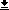 Fig. 1. Framework of the research methodology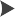 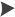 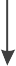 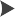 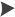 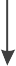 Input-1O	Input-2Fig. 2. Super efficiency DEA modelInput-1O	Input-2Fig. 3. Efficient DMUs in DEA-BCC model after adjustment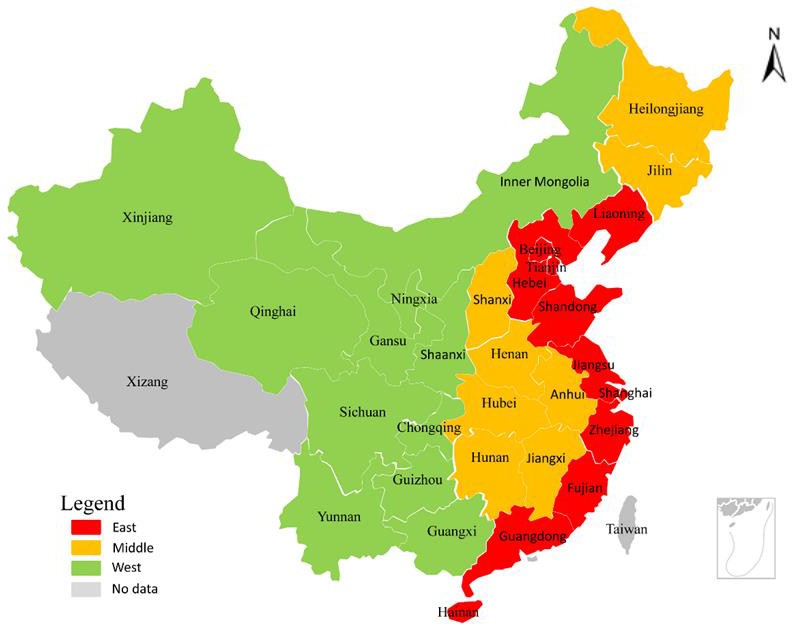 Fig. 4. Geography of the three regions in China (East, Middle and West).Fig. 5. Regional construction industry CO2 emissions during 2005-2017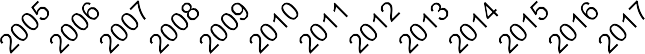 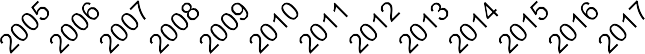 Fig. 6. CO2 emissions reduction amount in three regions (unit: 10,000 tons)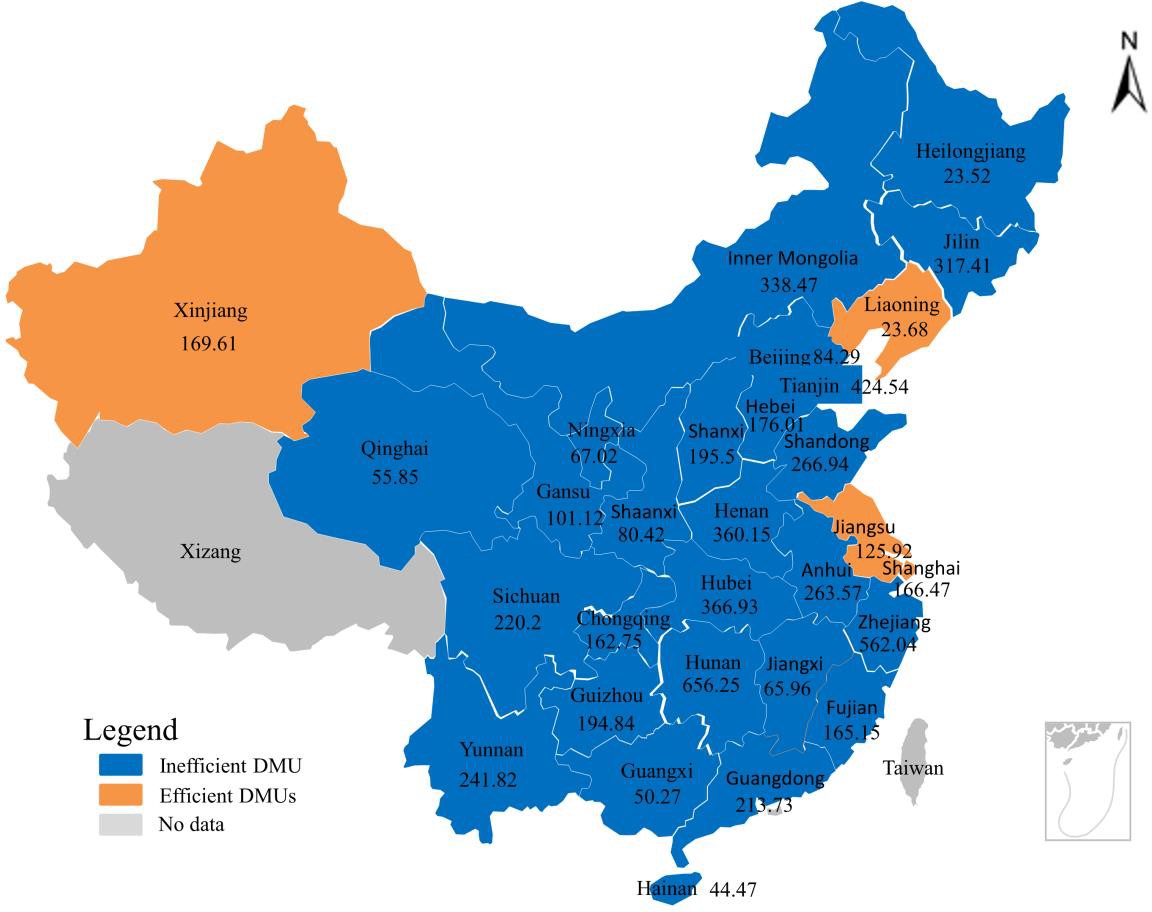 Fig. 7. CO2 emissions provincial quota in Chinese construction industry (unit: 10,000 tons)230Where i represents the i-th energy source, Ei represents the terminal consumption of the231i-th energy source, NCVi represents the average low calorific value of the i-th energy source,232CEFi represents the carbon emission factor, COFi represents the carbon oxidation rate, and23344/12 is the carbon conversion coefficient. According to China's relevant statistical information,234Zhang et al. [53] obtained the carbon emission coefficient of each energy by formula (1), as235shown in Table A-1 in the Appendix.2363.2 DEA-BCC model and super efficiency DEA model237It is assumed that there are n DMUs. For any DMUj (𝑗 = 1, … 𝑛), the input is defined as238𝑥𝑖𝑗(𝑖 = 1, … 𝑀), the desirable output as 𝑜𝑟𝑗(𝑟 = 1, … , 𝑅) and undesirable output as 𝑢𝑜𝑝𝑗(𝑝 =2391,2, … , 𝑃). In this research study, the DEA-BCC model is employed as the basic model of the240InvDEA model, and the directional distance function (DDF) is used to deal with the undesirable241output.242→	(𝑋𝑘, 𝑂𝑘, 𝑈𝑂𝑘, 𝑔𝑜, −𝑔𝑢𝑜) = max →𝐷 𝐷𝐷𝐹	𝛽𝑘243𝑠. 𝑡.284< Insert Fig. 2 here >285Fig. 2. Super efficiency DEA model286< Insert Fig. 3 here >327∑ 𝛾𝑝𝑗 = 𝑎𝑝, 𝑝 = 1, … , 𝑃328𝑗∈𝐿0 ≤ 𝛼𝑖𝑘 ≤ 𝑥𝑖𝑘, ∀𝑘 ∈ 𝐿, 𝑖 = 1, … , 𝑀329(1 − 𝑐𝑟𝑘)𝑜𝑟𝑘 ≤ 𝛽𝑟𝑘, ∀𝑘 ∈ 𝐿, 𝑟 = 1, … , 𝑅413B-2.414< Insert Fig. 4 here >415Fig. 4. Geography of the three regions in China (East, Middle and West).416< Insert Fig. 5 here >417Fig. 5. Regional construction industry CO2 emissions during 2005-2017Hubei1.00001.07180.9482Hunan1.00001.00250.9966Guangdong0.88950.88950.8895Guangxi1.00001.76430.8588Hainan1.00003.57840.9005Chongqing1.00001.11260.9478Sichuan0.82490.82850.8285Guizhou0.73530.73530.7353Yunnan0.72760.72760.7286Shaanxi0.99780.99780.9978Gansu0.73140.73140.7314Qinghai1.00002.25430.7213Ningxia0.81260.81260.8126Xinjiang1.00001.02261.0000470< Insert Fig. 6 here >471Fig. 6. CO2 emissions reduction amount in three regions (unit: 10,000 tons)472< Insert Fig. 7 here >473Fig. 7. CO2 emissions provincial quota in Chinese construction industry (unit: 10,000 tons)4745 Discussion475In order to achieve the overall scheme efficiency, a three-stage empirical approach has476been applied in this research study to identify an optimized CO2 emissions allocation scheme477for the Chinese construction industry.478The results of the first stage show that the total CO2 emissions of the Chinese479construction industry increased year by year during the period 2005-2017. Indeed, Wang and480Feng [68] used the carbon emission coefficient method to calculate the energy-related CO2481emissions from 2000 to 2014 and obtained the same conclusion. In addition, trends in the482construction industry’s CO2 emissions for the three regions are different. The amount of CO2483emissions in the East region peaked in the year 2011 and then began to decline. Compared484with the Middle and West regions, the East region has more sound environmental485protection-related laws and regulations, and has achieved effective control of CO2 emissions,486thereby allowing a rapid decrease after the CO2 emissions peak has been initially reached.487Since 2012, with the release of the report "Opinions on Accelerating the Development of488Green Building", China's construction industry has changed its development mode and paidBeijing0.00%F22.08%LTianjin0.00%F2.58%LHebei19.28%L11.37%LShanxi18.65%L6.77%LInner Mongolia0.00%F5.32%LLiaoning0.00%F0.00%FJilin0.00%F3.07%LHeilongjiang0.00%F22.87%LShanghai0.00%F0.00%FJiangsu0.00%F0.00%FZhejiang0.00%F10.44%LAnhui17.35%L19.92%LFujian32.58%L37.94%LJiangxi0.00%F22.42%LShandong25.20%L8.88%LHenan18.29%L6.57%LHubei0.00%F6.50%LHunan0.00%F2.40%LGuangdong39.16%L9.78%LGuangxi0.00%F22.37%LHainan0.00%F10.28%LChongqing0.00%F13.33%LSichuan22.04%L21.30%LGuizhou20.40%L8.65%LYunnan15.65%L9.80%LShaanxi63.44%L15.13%LGansu0.00%L11.94%LQinghai0.00%F9.55%LNingxia0.00%F9.92%LXinjiang0.00%F0.00%F